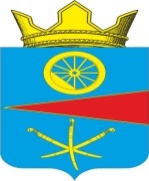 Ростовская областьСобрание депутатов Тацинского сельского поселения__________________________________________________________________РЕШЕНИЕ31 октября 2018 года                            № 106                             ст. Тацинская		В соответствии с главой 31 части 2 «Земельный налог» Налогового кодекса Российской Федерации, -Собрание  депутатов  РЕШИЛО:1. Ввести на территории Тацинского сельского поселения земельный налог. 2. Налоговые ставки устанавливаются в следующих размерах:1) 0,3 процента в отношении следующих земельных участков:а) отнесенных к землям сельскохозяйственного назначения или к землям в составе зон сельскохозяйственного использования в населенных пунктах и используемых для сельскохозяйственного производства;б) занятых жилищным фондом и объектами инженерной инфраструктуры жилищно-коммунального комплекса (за исключением доли в праве на земельный участок, приходящейся на объект, не относящийся к жилищному фонду и к объектам инженерной инфраструктуры жилищно-коммунального комплекса) или приобретенных (предоставленных) для жилищного строительства;  в) приобретенных (предоставленных) для личного подсобного хозяйства, садоводства, огородничества или животноводства, а также дачного хозяйства;г) ограниченных в обороте в соответствии с законодательством Российской Федерации, предоставленных для обеспечения обороны, безопасности и таможенных нужд.2) 1,5 процента в отношении прочих земельных участков.3. Освободить от уплаты земельного налога в отношении земельных участков приобретенных или представленных для жилищного строительства, для личного подсобного хозяйства, дачного хозяйства следующие категории налогоплательщиков физических лиц:1) Героев Советского Союза, Героев Российской Федерации, Героев Социалистического труда и полных кавалеров ордена Славы, Трудовой Славы и «За службу Родине в Вооруженных Силах СССР»;2) инвалидов I и II группы;3) ветеранов Великой Отечественной Войны, инвалидов Великой Отечественной Войны; 4) граждан, подвергшихся воздействию радиации вследствие катастрофы на Чернобыльской АЭС и других радиационных аварий на атомных объектах гражданского или военного назначения, а также в результате испытаний, учений и иных работ, связанных с любыми видами ядерных установок, включая ядерное оружие и космическую технику;5) граждан Российской Федерации, проживающих на территории Тацинского сельского поселения не менее чем 5 лет, предшествующих дате подачи заявления о бесплатном  предоставлении земельного участка в собственность, имеющие трех и более несовершеннолетних детей и совместно проживающие с ними;6) граждан Российской Федерации, проживающих на территории Тацинского сельского поселения не менее 5 лет, предшествующих дате подачи заявления о бесплатном предоставлении земельного участка в собственность, имеющих трех и более усыновленных (удочеренных), а также находящихся под опекой и попечительством детей (при условии воспитание этих детей не менее 3 лет), и совместно проживающие с ними;7) граждан Российской Федерации, проживающих на территории Тацинского сельского поселения, имеющих в составе семьи ребенка-инвалида.4. Налог подлежит уплате в следующем порядке и в сроки:1) Налогоплательщики – организации уплачивают авансовые платежи по налогу по истечении первого (не позднее 30 апреля), второго (не позднее 31 июля) и третьего квартала (не позднее 31 октября) текущего налогового периода как одну четвертую соответствующей налоговой ставки процентной доли кадастровой стоимости земельного участка по состоянию на 1 января года, являющегося налоговым периодом.2) Налогоплательщики – организации уплачивают земельный налог не позднее 5 февраля года, следующего за истекшим налоговым периодом. При этом сумма земельного налога определяется как разница между суммой налога, исчисленной как соответствующая налоговой ставке доля налоговой базы, и суммами подлежащих уплате в течение налогового периода авансовых платежей по земельному налогу. 3) Налог подлежит уплате налогоплательщиками – физическими лицами в срок, установленный пунктом 1 статьи 397 Налогового кодекса Российской Федерации.  5. Налоговая льгота предоставляется с учетом положений пункта 10 статьи 396 Налогового кодекса Российской Федерации.6. Признать утратившим законную силу:- решение Собрания депутатов Тацинского сельского поселения от 30.04.2015 года № 104 «О земельном налоге»;- решение Собрания депутатов Тацинского сельского поселения от 30.09.2015 года № 119 «О внесении изменений в решение Собрания депутатов Тацинского сельского поселения от 30.04.2015 года № 104 «О земельном налоге»;- решение Собрания депутатов Тацинского сельского поселения от 30.10.2017 года № 62 «О внесении изменений в решение Собрания депутатов Тацинского сельского поселения от 30.04.2015 года № 104 «О земельном налоге».7. Настоящее решение вступает в силу 1 января 2019 года, но не ранее, чем по истечении одного месяца со дня официального опубликования. 8. Контроль за  исполнением  данного решения  возложить  на постоянную комиссию  по бюджету,  налогам,  муниципальной   собственности  (Нетребская С.А.).Заместитель председателя Собрания депутатов Тацинского сельского поселения				С.И. Кружилин  О земельном налоге 